TEKİRDAĞ NAMIK KEMAL ÜNİVERSİTESİ………………….DEKANLIĞINA/MÜDÜRLÜĞÜNE	Okulunuzun…………………………….Programı………………………numaralı ………………………isimli öğrencinizim. Derslerimi ve stajımı başarı ile bitirdim. diplomamın tarafıma verilmesini saygılarımla arz ederim.                                                                                                       Tarih  :                                                                                                        Adı, Soyadı:                                                                                                       İmza :  Adres:………………………………………………………………..……………………………………………………………………….……………………………………………………………………....Telefon :                                                                                              e-posta: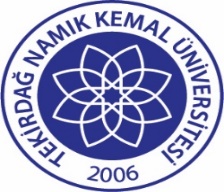 TNKÜDİPLOMASI TALEP DİLEKÇESİDoküman No:EYS-FRM-479TNKÜDİPLOMASI TALEP DİLEKÇESİHazırlama Tarihi:17.10.2022TNKÜDİPLOMASI TALEP DİLEKÇESİRevizyon Tarihi:--TNKÜDİPLOMASI TALEP DİLEKÇESİRevizyon No:0TNKÜDİPLOMASI TALEP DİLEKÇESİToplam Sayfa Sayısı:1